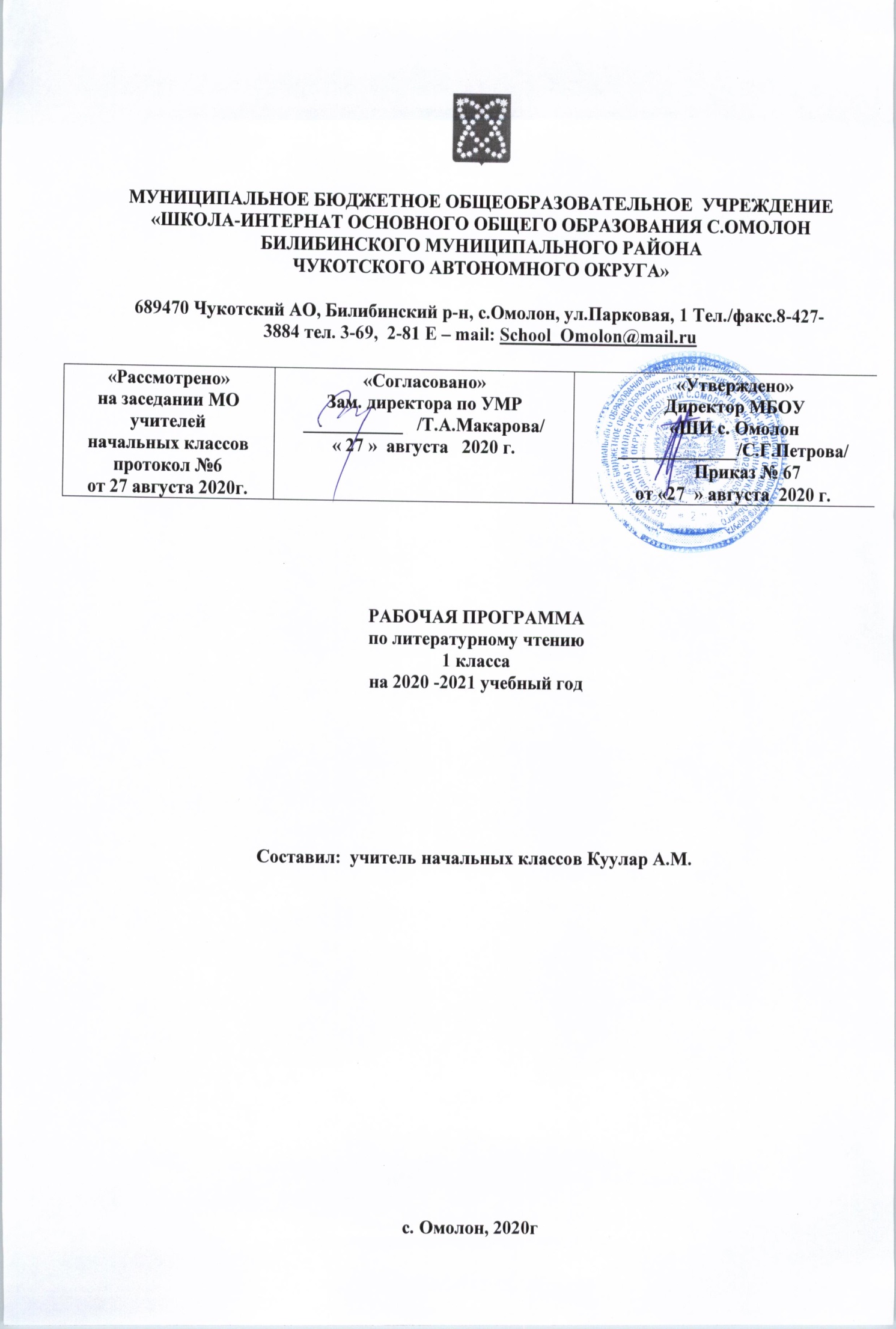 ВВЕДЕНИЕНастоящая рабочая программа разработана в соответствии:- с Уставом МБОУ «ШИ с.Омолон»- с ООП НОО МБОУ «ШИ с. Омолон» - с учебным планом основного общего образования МБОУ «ШИ с. Омолон» на 2019-2020 учебный год.	Рабочая программа составлена на основе примерной программы по математике начального общего образования и авторской программы « Литературное чтение», разработанной Л.Ф. Климановой, В.Г. Горецким, М.В. Головановой, Л.А. Виноградовой, М.В. Бойкиной.Программа реализует цель:овладение осознанным, правильным, беглым и выразительным чтением как базовым умением в системе образования младших школьников;совершенствование всех видов речевой деятельности, обеспечивающих умение работать с разными видами текстов; развитие интереса к чтению и книге; формирование читательского кругозора и приобретение опыта самостоятельной читательской деятельности;развитие художественно-творческих и познавательных способностей, эмоциональной отзывчивости при чтении художественных произведений, формирование эстетического отношения к искусству слова; совершенствование всех видов речевой деятельности, умений вести диалог, выразительно читать и рассказывать, импровизировать;обогащение нравственного опыта младших школьников средствами художественной литературы;воспитание эстетического отношения к искусству слова, формирование интереса к чтению и книге, потребности в общении с миром художественной литературы;обогащение нравственного опыта младших школьников, формирование представлений о добре, правде, дружбе, справедливости и честности, развитие нравственных чувств, уважение к культуре народов многонациональной России и других стран. Задачи реализации программы:развивать у детей способность сопереживать героям, эмоционально откликаться напрочитанное,учить чувствовать и понимать образный язык, развивать образное мышление,формировать умение воссоздавать художественные образы литературного произведения, развивать творческое мышление, развивать поэтический слух,формировать потребность в постоянном чтении книги, развивать интерес к литературному творчеству, творчеству писателей,обогащать чувственный опыт ребёнка,формировать эстетическое отношение ребёнка к жизни,расширять кругозор детей через чтение книг различных жанров,обеспечить развитие речи школьников и активно формировать навык чтения и речевые умения.Изучение литературного чтения в 1 классе начинается интегрированным курсом «Обучение грамоте». В данной рабочей программе продолжительность составляет 82 часа обучение чтению. После периода обучения грамоте идет раздельное изучение литературного чтения и русского языка, которые входят в образовательную область «Филология».ПЛАНИРУЕМЫЕ РЕЗУЛЬТАТЫ ОСВОЕНИЯ УЧЕБНОГО ПРЕДМЕТА.Личностные.Учащиеся научатся:с уважением относиться к традициям своей семьи, с любовью к тому месту, где родился (своей малой родине);отзываться положительно о своей Родине, людях, её населяющих;осознавать свою принадлежность к определённому народу (этносу); с уважением относиться к людям другой национальности; проявлять интерес к чтению произведений устного народного творчества своего народа и народов других стран.Учащиеся получат возможность научиться:на основе художественных произведений определять основные ценности взаимоотношений в семье (любовь и уважение, сочувствие, взаимопомощь, взаимовыручка);с гордостью относиться к произведениям русских писателей-классиков, известных во всем мире;осознавать свою принадлежность к определённому народу (этносу); с пониманием относиться к людям другой национальности; с интересом читать произведения других народов.Метапредметные.Регулятивные УУД.Учащиеся научатся:читать задачи, представленные на шмуцтитулах, объяснять их в соответствии с изучаемым материалом урока с помощью учителя;принимать учебную задачу урока, воспроизводить её в ходе урока по просьбе учителя и под руководством учителя;понимать, с какой целью необходимо читать данный текст (вызвал интерес, для того чтобы ответить на вопрос учителя или учебника);планировать свои действия на отдельных этапах урока с помощью учителя, восстанавливать содержание произведения по серии сюжетных картин (картинному плану);контролировать выполненные задания с опорой на эталон (образец) или по алгоритму, данному учителем; оценивать результаты собственных учебных действий и учебных действий одноклассников (по алгоритму, заданному учителем или учебником);выделять из темы урока известные знания и умения, определять круг неизвестного по изучаемой теме под руководством учителя;фиксировать по ходу урока и в конце его удовлетворённость/неудовлетворённость своей работой на уроке (с помощью смайликов, разноцветных фишек и пр.), позитивно относиться к своим успехам, стремиться к улучшению результата;анализировать причины успеха/неуспеха с помощью разноцветных фишек, лесенок, оценочных шкал, формулировать их в устной форме по просьбе учителя;осваивать с помощью учителя позитивные установки типа: «У меня всё получится», «Я ещё многое смогу», «Мне нужно ещё немного потрудиться», «Я ещё только учусь», «Каждый имеет право на ошибку» и др.Учащиеся получат возможность научиться:сопоставлять цели, заявленные на шмуцтитуле, с содержанием материала урока в процессе его изучения;формулировать вместе с учителем учебную задачу урока в соответствии с целями темы; принимать учебную задачу урока;читать в соответствии с целью чтения (выразительно, целыми словами, без искажений и пр.);коллективно составлять план урока, продумывать возможные этапы изучения темы;коллективно составлять план для пересказа литературного произведения;контролировать выполнение действий в соответствии с планом;оценивать результаты своих действий по шкале и критериям, предложенным учителем;оценивать результаты работы сверстников по совместно выработанным критериям;выделять из темы урока известные знания и умения, определять круг неизвестного по изучаемой теме в мини группе или паре;фиксировать по ходу урока и в конце его удовлетворённость/неудовлетворённость своей работой на уроке (с помощью шкал, лесенок, разноцветных фишек и пр.), аргументировать своё позитивное отношение к своим успехам, проявлять стремление к улучшению результата в ходе выполнения учебных задач;выделять из темы урока известные знания и умения, определять круг неизвестного по изучаемой теме в мини группе или паре; анализировать причины успеха/неуспеха с помощью лесенок и оценочных шкал, формулировать их в устной форме по собственному желанию;осознавать смысл и назначение позитивных установок на успешную работу, пользоваться ими в случае неудачи на уроке, проговаривая во внутренней речи.Познавательные УУД.Учащиеся научатся:понимать и толковать условные знаки и символы, используемые в учебнике для передачи информации (условные обозначения, выделения цветом, оформление в рамки и пр.);осмысленно читать слова и предложения; понимать смысл прочитанного;сравнивать художественные и научно-познавательные тексты; находить сходства и различия;сопоставлять эпизод литературного произведения с иллюстрацией, с пословицей (поговоркой); определять характер литературного героя, называя его качества; соотносить его поступок с качеством характера;отвечать на вопрос учителя или учебника по теме урока из 2—4 предложений;отличать произведения устного народного творчества от других произведений;проявлять индивидуальные творческие способности при сочинении загадок, песенок, потешек, сказок, в процессе чтения по ролям и инсценировании, при выполнении проектных заданий;понимать смысл читаемого, интерпретировать произведение на основе чтения по ролям.Учащиеся получат возможность научиться:пользоваться в практической деятельности условными знаками и символами, используемыми в учебнике для передачи информации;отвечать на вопросы учителя и учебника, придумывать свои собственные вопросы;понимать переносное значение образного слова, фразы или предложения, объяснять их самостоятельно, с помощью родителей, справочных материалов;сравнивать лирические и прозаические произведения, басню и стихотворение, народную и литературную сказку; сопоставлять литературное произведение или эпизод из него с фрагментом музыкального произведения, репродукцией картины художника, с пословицей и поговоркой соответствующего смысла;создавать небольшое высказывание (или доказательство своей точки зрения) по теме урока из 5—6 предложений;понимать смысл русских народных и литературных сказок, басен И. А. Крылова;проявлять индивидуальные творческие способности при составлении докучных сказок, составлении рифмовок, небольших стихотворений, в процессе чтения по ролям, при инсценировании и выполнении проектных заданий;соотносить пословицы и поговорки с содержанием литературного произведения;определять мотив поведения героя с помощью вопросов учителя или учебника (рабочей тетради); понимать читаемое, интерпретировать смысл читаемого, фиксировать прочитанную информацию в виде таблиц или схем (при сравнении текстов, осмыслении структуры текста и пр.).Коммуникативные УУДУчащиеся научатся:отвечать на вопросы учителя по теме урока;создавать связное высказывание из 3—4 простых предложений с помощью учителя;слышать и слушать партнёра по общению (деятельности), не перебивать, не обрывать на полуслове, вникать в смысл того, о чём говорит собеседник;под руководством учителя объединяться в группу сверстников для выполнения задания, проявлять стремление ладить с собеседниками, не демонстрировать превосходство над другими, вежливо общаться;оценивать поступок героя, используя доступные оценочные средства (плохо/хорошо, уместно/неуместно, нравственно/безнравственно и др.), высказывая свою точку зрения;понимать общую цель деятельности, принимать её, обсуждать коллективно под руководством учителя;соотносить в паре или в группе выполнение работы по алгоритму, данному в учебнике или записанному учителем на доске;оценивать по предложенной учителем шкале качество чтения по ролям, пересказ текста, выполнение проекта;признавать свои ошибки, озвучивать их, соглашаться, если на ошибки указывают другие;употреблять вежливые слова в случае неправоты «Извини, пожалуйста», «Прости, я не хотел тебя обидеть», «Спасибо за замечание, я его обязательно учту» и др., находить примеры использования вежливых слов и выражений в текстах изучаемых произведений;находить нужную информацию с помощью взрослых, в учебных книгах, словарях;готовить небольшую презентацию (3—4 слайда) с помощью взрослых (родителей, воспитателя ГПД и пр.) по теме проекта, озвучивать её с опорой на слайды.Учащиеся получат возможность научиться:вступать в общение в паре или группе, задавать вопросы на уточнение;создавать связное высказывание из 5—6 простых предложений по предложенной теме;оформлять 1—2 слайда к проекту, письменно фиксируя основные положения устного высказывания;прислушиваться к партнёру по общению (деятельности), фиксировать его основные мысли и идеи, аргументы, запоминать их, приводить свои;не конфликтовать, использовать вежливые слова; выражать готовность идти на компромиссы, предлагать варианты и способы разрешения конфликтов; употреблять вежливые формы обращения к участникам диалога; находить примеры использования вежливых слов и выражений в текстах изучаемых произведений, описывающих конфликтную ситуацию; оценивать поступок героя, учитывая его мотив, используя речевые оценочные средства (вежливо/невежливо, достойно/недостойно, искренне/лживо, нравственно/безнравственно и др.), высказывая свою точку зрения;принимать и сохранять цель деятельности коллектива или малой группы (пары), участвовать в распределении функций и ролей в совместной деятельности;определять совместно критерии оценивания выполнения того или иного задания (упражнения); оценивать достижения сверстников по выработанным критериям;оценивать по предложенным учителем критериям поступки литературных героев, проводить аналогии со своим поведением в различных ситуациях;находить нужную информацию через беседу со взрослыми, через учебные книги, словари, справочники, энциклопедии для детей, через Интернет;готовить небольшую презентацию (5—6 слайдов) с помощью взрослых (родителей, воспитателя ГПД и пр.) по теме проекта, озвучивать её с опорой на слайды.Предметные.Виды речевой и читательской деятельностиУчащиеся научатся:воспринимать на слух различные виды текстов (художественные, научно-познавательные, учебные, справочные);осознавать цели изучения темы, представленной на шмуцтитулах, толковать их в соответствии с изучаемым материалом под руководством учителя;читать по слогам и целыми словами с постепенным увеличением скорости чтения, понимать смысл прочитанного;читать различные книги, осуществлять выбор книги для самостоятельного чтения по названию, оглавлению, обложке;различать понятия добро и зло на основе прочитанных рассказов и сказок; принимать участие в коллективных беседах по прочитанным, прослушанным произведениям; отвечать на вопросы по их содержанию;отвечать на вопрос: «Почему автор дал своему произведению такое название?», «Чем тебе запомнился тот или иной герой произведения?»;называть действующих лиц прочитанного или прослушанного произведения, обдумывать содержание их поступков, сопоставлять свои поступки с поступками литературных героев;различать научно-познавательный и художественный тексты;выявлять их особенности под руководством учителя;анализировать с помощью учителя (о каком предмете идёт речь, как догадались) загадки, сопоставлять их с отгадками;читать и понимать смысл пословиц и поговорок, воспринимать их как народную мудрость, соотносить содержание произведения с пословицей и поговоркой.Учащиеся получат возможность научиться:читать, соблюдая орфоэпические и интонационные нормы чтения;читать целыми словами с постепенным увеличением скорости чтения;при чтении отражать настроение автора;ориентироваться в учебной книге, её элементах; находить сходные элементы в книге художественной;просматривать и выбирать книги для самостоятельного чтения и поиска нужной информации (справочная литература) по совету взрослых; фиксировать свои читательские успехи в рабочей тетради; осмыслять нравственное содержание пословиц, поговорок, мудрых изречений русского народа, соотносить их нравственный смысл с изучаемыми произведениями;распределять загадки на тематические группы, составлять собственные загадки на основе предложенного в учебнике алгоритма;пересказывать текст подробно на основе коллективно составленного плана и под руководством учителя.Творческая деятельность.Учащиеся научатся:пересказывать текст подробно на основе картинного плана  под руководством учителя;восстанавливать деформированный текст на основе картинного плана под руководством учителя;составлять высказывание на тему прочитанного или прослушанного произведения.Учащиеся получат возможность научиться:составлять небольшие высказывания о ценности дружбы и семейных отношений под руководством учителя; соотносить смысл своего высказывания со смыслом пословиц  и поговорок о дружбе и семейных ценностях;употреблять  пословицы и поговорки в соответствии с задачами, поставленными учителем;сочинять свои загадки в соответствии с представленными тематическими группами, используя средства художественной выразительности.Литературоведческая пропедевтика.Учащиеся научатся:различать малые фольклорные жанры (загадка, песенка, потешка) и большие фольклорные жанры (сказка);отличать прозаический текст от поэтического;находить различия между научно-познавательным и художественным текстом;называть героев произведения, давать характеристику.Учащиеся получат возможность научиться:отгадывать загадки на основе выявления существенных признаков предметов, осознавать особенности русских загадок, соотносить их с народными ремёслами, распределять загадки по тематическим группам, составлять свои загадки в соответствии с тематическими группами;находить в текстах народных и литературных сказок факты, связанные с историей России, её культурой (исторические события, традиции, костюмы, быт, праздники, верования и пр.);использовать знания о рифме, особенностях стихотворения, сказки, загадки, небылицы, песенки, потешки, юмористического произведения в своей творческой деятельности.СОДЕРЖАНИЕ УЧЕБНОГО ПРЕДМЕТА.Обучение грамоте (92 часа).Литературное чтение  (49 часов)КАЛЕНДАРНО-ТЕМАТИЧЕСКОЕ ПЛАНИРОВАНИЕ Обучение грамоте (82 часа).№Тема, разделСодержание1Подготовительный период (14 часов)О речи (устной и письменной). Общее представление о языке.Предложение и слово. Членение речи на предложения, предложения на слова, слова на слоги с использованием графических схем.Слог, ударение. Деление слов на слоги; ударение в словах (выделение голосом, длительное и более сильное произнесение одного из слогов в слове), определение количества слогов в слове.Звуки и буквы. Представление о звуке, различение на слух и при произношении гласных и согласных (твердых и мягких, глухих и звонких) звуков: отсутствие или наличие преграды в полости рта, наличие или отсутствие голоса, слогообразующая роль гласных.Выделение в словах отдельных звуков (гласных и согласных), звуко-слоговой анализ слов (установление количества звуков в слове, их характера, последовательности), выделение ударных слогов, соотнесение слышимого и произносимого слова со схемой-моделью, отражающей его звуко-слоговую структуру.Самостоятельный подбор слов с заданным звуком, нахождение соответствий между произносимыми (а впоследствии и читаемыми) словами и предъявленными звуко-слоговыми схемами-моделями.Знакомство с буквами пяти гласных звуков А, О, И, Ы, У, узнавание букв по их характерным признакам (изолированно и в составе слова, в различных позициях), правильное соотнесение звуков и букв.2Букварный период (53 часа)Согласные и гласные звуки и буквы, ознакомление со способами обозначения твердости и мягкости согласных.Чтение слогов -«слияний» с ориентировкой на гласную букву, чтение слогов с изученными буквами.Составление из букв и слогов разрезной азбуки или печатание слов (после предварительного звуко-слогового анализа, а затем и без него), их чтение.Постепенное обучение осознанному, правильному и плавному слоговому чтению вслух отдельных слов, коротких предложений и небольших текстов, доступных детям по содержанию, на основе правильного и относительно быстрого узнавания букв, определения ориентиров в читаемом слове, места ударения в нем.Знакомство с правилами гигиены чтения.Умение читать отдельные слова орфографически, т. е. так, как они пишутся, и так, как они произносятся, т. е. орфоэпически.Развитие устной речиЗвуковая культура речи. Развитие у детей внимания к звуковой стороне слышимой речи (своей и чужой), слуховой памяти и речевого аппарата. Совершенствование общих речевых навыков; обучение неторопливому темпу и ритму речи, правильному речевому дыханию, умеренной громкости и правильному интонированию.Совершенствование произношения слов, особенно сложных по звукослоговой структуре, в соответствии с нормами орфоэпии, с соблюдением ударения. Правильное произнесение всех звуков родного языка, особенно различение их на слух, верное употребление сходных звуков, наиболее часто смешиваемых  детьми: [Л] – [Р], [С] – [З], [Щ] – [Ж], [П] – [Б], [С] – [Ш] и т. д. (изолированное произнесение в словах, фразах и скороговорках).Исправление недостатков произнесения некоторых звуков, обусловленных отклонениями в речевом развитии детей.Работа над словом. Уточнение, обогащение и активизация словаря детей. Правильное употребление слов — названий предметов, признаков, действий и объяснение их значения. Объединение и различие по существенным признакам предметов, правильное употребление видовых и родовых слов-названий. Проведение логических упражнений. Умение быстро находить нужное слово, наиболее точно выражающее мысль, приводя его в грамматически верное сочетание с другими словами. Воспитание чуткости к смысловым оттенкам слов, различие и понимание простейших случаев многозначности слов, омонимии, подбор синонимов и антонимов (без использования терминов). Обучение пониманию образных выражений в художественном тексте.Выработка умений пользоваться словом в правильной грамматической форме, борьба с засорением речи нелитературными словами (диалектизмами, просторечиями).Работа над предложением и связной устной речью. Совершенствование речевых умений, полученных детьми до школы. Обдумывание предстоящего ответа на вопросы учителя, точное его формулирование, использование в ответе предложений различного типа.Пересказ знакомой сказки или небольшого рассказа без пропусков, повторений и перестановок частей текста (по вопросам учителя).Составление по картинке или серии картинок текста, определенного количества предложений, объединенных общей темой, или небольшого рассказа с соблюдением логики развития сюжета.Ответы  на  вопросы  по  прочитанным  предложениям  и текстам.Рисование с помощью учителя словесной картинки с использованием нескольких прочитанных слов, предложений, объединенных ситуативно. Дополнение сюжета, самостоятельное придумывание событий, предшествующих изображенным или последующих.Составление рассказов о простых случаях из собственной жизни по аналогии с прочитанным или по сюжету, предложенному учителем.Развернутое объяснение загадок, заучивание наизусть стихотворений, потешек, песенок, считалок и воспроизведение иx с соблюдением интонации, диктуемой содержанием.Развитие грамматически правильной речи детей, ее точности, полноты, эмоциональности, последовательности и содержательности при изложении собственных рассказов и при пересказе текста.Воспитание внимательного, доброжелательного отношения к ответам и рассказам других детей.3Послебукварный период (16 часов) Обобщение, систематизация, закрепление знаний, умений и навыков, приобретенных в процессе обучения грамоте.Чтение небольших художественных произведений А. Пушкина, Л. Толстого, Б. Житкова, К. Чуковского, С. Маршака, В. Осеевой, С. Михалкова, А. Барто о природе, детях, труде, Родине и т. д. Совершенствование навыка чтения.№Тема, разделСодержание1Вводный урок Знакомство с учебником по литературному чтению. Система условных обозначений. Содержание учебника. Словарь.2Жили-Были буквы Знакомство с названием раздела. Прогнозирование содержания раздела. Выставка книг по теме. Стихотворения В. Данько, С. Чёрного, С. Маршака. Тема стихотворения. Заголовок. Характер героев (буквы). Выразительное чтение с опорой на знаки препинания. Творческая работа: волшебные превращения. Проектная деятельность. «Создаём город букв», «Буквы — герои сказок». Литературная сказка И. Токмаковой, Ф. Кривина.Главная мысль. Характер героя произведения. Творческий пересказ: дополнение содержания текста. Стихотворения Г. Сапгира, М. Бородицкой, И. Гамазковой, Е. Григорьевой. Заголовок. Рифма. Звукопись как приём характеристики героя. Главная мысль произведения. Заучивание наизусть. Конкурс чтецов.3Сказки, загадки, небылицы Знакомство с названием раздела. Прогнозирование содержания раздела. Выставка книг по теме. Сказки авторские и народные. «Курочка Ряба». «Теремок». «Рукавичка». «Петух и собака». Сказки А. С. Пушкина. Произведения К. Ушинского и Л. Толстого. Герои сказки. Рассказывание сказки на основе картинного плана. Инсценирование. Главная мысль сказки. Сравнение народной и литературной сказок. Выразительные средства языка. Выразительное чтение диалогов из сказок. Загадки. Тема загадок. Сочинение загадок. Песенки. Русские народные песенки. Английские народные песенки. Герои песенок. Сравнение песенок. Настроение. Выразительное чтение песенок. Потешки. Герои потешек. Чтение по ролям. Небылицы. Сочинение небылиц. Оценка планируемых достижений4«Апрель, апрель, звенит капель!» Знакомство с названием раздела. Прогнозирование содержания раздела. Выставка книг по теме. Лирические стихотворения А. Майкова, А. Плещеева, Т. Белозёрова, С. Маршака. Настроение. Развитие воображения, средства художественной выразительности: сравнение. Литературная загадка. Сочинение загадок. И. Токмакова. Е. Трутнева. Проект: «Составляем сборник загадок». Чтение наизусть стихотворений.Наблюдение за ритмическим рисунком стихотворного текста. Запоминание загадок. Сравнение стихов разных поэтов на одну тему, выбор понравившихся, их выразительное чтение5И в шутку и в серьёз Знакомство с названием раздела. Прогнозирование содержания произведений раздела. Выставка книг по теме. Весёлые стихи для детей И. Токмаковой, Г. Кружкова, К. Чуковского, О. Дриза, О. Григорьева, Т. Собакина. Авторское отношение к изображаемому. Звукопись как средство выразительности. Юмористические рассказы для детей Я. Тайца, Н. Артюховой, М. Пляцковского. Заголовок — «входная дверь» в текст. Подбор другого заголовка. Герой юмористического рассказа. Чтение по ролям. Заучивание наизусть. Рассказывание. Сравнение произведений на одну тему: сходство и различия. Оценка достижений.6Я и мои друзья Знакомство с названием раздела. Прогнозирование содержания раздела. Выставка книг по теме. Рассказы о детях Ю. Ермолаева, М. Пляцковского. Заголовок — «входная дверь» в текст. План рассказа. Стихотворения Е. Благининой, В. Орлова, С. Михалкова, Р. Сефа, В. Берестова, И. Пивоваровой, Я. Акима, Ю. Энтина. Тема произведений. Главная мысль. Нравственно-этические представления. Соотнесение содержания произведения с пословицами. Сравнение рассказа и стихотворения. Выразительное чтение. Заучивание наизусть. Проект: «Наш класс — дружная семья». Создание летописи класса. Оценка достижений.7О братьях наших меньших Знакомство с названием раздела. Прогнозирование содержания раздела. Планирование работы учащихся и учителя по освоению содержания раздела. Выставка книг по теме. Стихотворения о животных С. Михалкова, Р. Сефа, И. Токмаковой. Выразительное чтение стихотворения. Рассказы В. Осеевой. Сказки — несказки Д. Хармса, Н. Сладкова. Художественный и научно-популярный тексты. Сравнение художественного и научно-популярного текстов. Событие рассказа. Поступок героя. Пересказ на основе иллюстрации. Оценка достижений№ п/пНазвание темы  урокаНазвание темы  урокаКоличество часовДатаПодготовительный период-14ч.Подготовительный период-14ч.Подготовительный период-14ч.Подготовительный период-14ч.Подготовительный период-14ч. «Азбука» - первая учебная книга. Правила поведения на уроке.  «Азбука» - первая учебная книга. Правила поведения на уроке. 101.09.2019г.Речь устная и письменная. Предложение. Речь устная и письменная. Предложение. 102.092019г.Слово и предложение. Пословицы о труде. Слово и предложение. Пословицы о труде. 103.09.2019г.Слог.Слог.104.09.2019г.Ударение  в словах.Ударение  в словах.108.09.2019г.Звуки в окружающем мире и в речи. Звуки в окружающем мире и в речи. 109.09.2019г.Звуки в словах. Звуки в словах. 110.09.2019г.Слог-слияния. Слог-слияния. 111.09.2019гПовторение и обобщение пройденного материала.Повторение и обобщение пройденного материала.115.09.2019г.Гласный звук [ а], буквы А, а. Гласный звук [ а], буквы А, а. 116.09.2019гГласный звук [ о], буквы О, о. Гласный звук [ о], буквы О, о. 117.09.2019г.Гласный звук [ и], буквы И, и. Гласный звук [ и], буквы И, и. 118.09.2019г.Гласный звук [ ы], буква ы. Гласный звук [ ы], буква ы. 122.09.2019г.Гласный звук [ у], буквы У, у.  Гласный звук [ у], буквы У, у.  123.09.2019г.Букварный период–52ч.Букварный период–52ч.Букварный период–52ч.Букварный период–52ч.Букварный период–52ч.Согласные звуки [н], [н,], буквы Н, н. Согласные звуки [н], [н,], буквы Н, н. 124.09.2020Закрепление. Чтение слов с изученными буквами.Закрепление. Чтение слов с изученными буквами.125.09.2020Согласные звуки [с], [с,], буквы С, с.Согласные звуки [с], [с,], буквы С, с.129.09.2020Закрепление. Чтение слов с изученными буквами.Закрепление. Чтение слов с изученными буквами.130.09.2020Согласные звуки [к], [к,], буквы К, к. Согласные звуки [к], [к,], буквы К, к. 101.10.2020Закрепление. Чтение слов с изученными буквами.Закрепление. Чтение слов с изученными буквами.102.10.2020Согласные звуки [т], [т,], буквы Т, т. Согласные звуки [т], [т,], буквы Т, т. 106.10.2020Закрепление. Чтение слов с изученными буквами.Закрепление. Чтение слов с изученными буквами.107.10.2020Согласные звуки [л], [л,], буквы Л, л. Согласные звуки [л], [л,], буквы Л, л. 108.10.2020Закрепление. Чтение слов с изученными буквами.Закрепление. Чтение слов с изученными буквами.109.10.2020Согласные звуки [р], [р,], буквы Р, р. Согласные звуки [р], [р,], буквы Р, р. 113.10.2020Закрепление. Чтение слов с изученными буквами.Закрепление. Чтение слов с изученными буквами.114.10.2020Согласные звуки [в], [в,], буквы В, в.  Согласные звуки [в], [в,], буквы В, в.  115.10.2020Закрепление. Чтение слов с изученными буквамиЗакрепление. Чтение слов с изученными буквами116.10.2020Гласные буквы Е, е. Гласные буквы Е, е. 120.10.2020Согласные звуки [п], [п,], буквы П, п. Согласные звуки [п], [п,], буквы П, п. 121.10.2020Закрепление и обобщение материала Согласные звуки [п], [п,], буквы П, п. Закрепление и обобщение материала Согласные звуки [п], [п,], буквы П, п. 122.10.2020Согласные звуки [м], [м,], буквы М, м. Согласные звуки [м], [м,], буквы М, м. 123.10.2020Закрепление и обобщение материала. Согласные звуки [м], [м,], буквы М, м. Закрепление и обобщение материала. Согласные звуки [м], [м,], буквы М, м. 127.10.2020Согласные звуки [з], [з,], буквы З, зСогласные звуки [з], [з,], буквы З, з103.11.2020Закрепление и обобщение материала. Согласные звуки [з], [з,], буквы З, з. Закрепление и обобщение материала. Согласные звуки [з], [з,], буквы З, з. 105.11.2020Согласные звуки [б], [б,], буквы Б, б. Согласные звуки [б], [б,], буквы Б, б. 106.11.2020Закрепление материала. Согласные звуки [б], [б,], буквы Б, б. Закрепление материала. Согласные звуки [б], [б,], буквы Б, б. 110.11.2020Согласные звуки [д], [д,], буквы Д, д.  Согласные звуки [д], [д,], буквы Д, д.  111.11.2020Обобщение материала. Согласные звуки [д], [д,], буквы Д, д.  Обобщение материала. Согласные звуки [д], [д,], буквы Д, д.  112.11.2020Гласные буквы Я, я. Гласные буквы Я, я. 113.11.2020Закрепление материала. Гласные буквы Я, я. Закрепление материала. Гласные буквы Я, я. 117.11.2020Согласные звуки [г], [г,], буквы Г, гСогласные звуки [г], [г,], буквы Г, г118.11.2020Закрепление материала. Согласные звуки [г], [г,], буквы Г, г. Закрепление материала. Согласные звуки [г], [г,], буквы Г, г. 119.11.2020Мягкий согласный звук [ч,], буквы Ч, ч. Мягкий согласный звук [ч,], буквы Ч, ч. 120.11.2020Закрепление материала. Мягкий согласный звук [ч,], буквы Ч, ч. Закрепление материала. Мягкий согласный звук [ч,], буквы Ч, ч. 124.11.2020Буква ь – показатель мягкости предшествующего согласного. Буква ь – показатель мягкости предшествующего согласного. 125.11.2020Твердый согласный звук [ш], буквы Ш, ш. Твердый согласный звук [ш], буквы Ш, ш. 126.11.2020Закрепление материала Твердый согласный звук [ш], буквы Ш, ш. Закрепление материала Твердый согласный звук [ш], буквы Ш, ш. 127.11.2020Твердый согласный звук [ж], буквы Ж, ж. Твердый согласный звук [ж], буквы Ж, ж. 101.12.2020Закрепление материала Твердый согласный звук [ж], буквы Ж, ж. Закрепление материала Твердый согласный звук [ж], буквы Ж, ж. 102.12.2020Гласные буквы Ё, ё. Гласные буквы Ё, ё. 103.12.2020Закрепление материала. Гласные буквы Ё, ё.Закрепление материала. Гласные буквы Ё, ё.104.12.2020Звук [ј,], буквы Й, й. Звук [ј,], буквы Й, й. 108.12.2020Согласные звуки [х], [х,], буквы Х, х. Согласные звуки [х], [х,], буквы Х, х. 109.12.2020Закрепление материала. Согласные звуки [х], [х,], буквы Х, х.Закрепление материала. Согласные звуки [х], [х,], буквы Х, х.110.12.2020Гласные буквы Ю, ю Гласные буквы Ю, ю 111.12.2020Закрепление материала. Гласные буквы Ю, ю.Закрепление материала. Гласные буквы Ю, ю.15.12.2020Закрепление материала. Гласные буквы Ю, ю.Закрепление материала. Гласные буквы Ю, ю.116.12.2020Закрепление материала. Твердый согласный звук [ц], буквы Ц, ц. Закрепление материала. Твердый согласный звук [ц], буквы Ц, ц. 117.12.2020Гласный звук [э], буквы Э, э. Гласный звук [э], буквы Э, э. 118.12.2020Мягкий глухой согласный звук [щ,], буквы Щ, щ. Мягкий глухой согласный звук [щ,], буквы Щ, щ. 122.12.2020Закрепление материала. Мягкий глухой согласный звук [щ,], буквы Щ, щ. Закрепление материала. Мягкий глухой согласный звук [щ,], буквы Щ, щ. 123.12.2020Согласные звуки [ф], [ф,], буквы Ф, ф. Согласные звуки [ф], [ф,], буквы Ф, ф. 124.12.2020Закрепление и обобщение материала. Чтение слов с изученными буквами.Закрепление и обобщение материала. Чтение слов с изученными буквами.125.12.2020Мягкий и твердый разделительные знаки. Мягкий и твердый разделительные знаки. 112.01.2021Русский алфавит.Русский алфавит.113.01.2021Послебукварный период–16ч. Послебукварный период–16ч. Послебукварный период–16ч. Послебукварный период–16ч. Послебукварный период–16ч. Как хорошо уметь читать. Е. Чарушин «Как мальчик Женя  научился говорить». Как хорошо уметь читать. Е. Чарушин «Как мальчик Женя  научился говорить». 114.01.2021Одна у человека мать, одна и Родина. К. Ушинский «Наше отечество».Одна у человека мать, одна и Родина. К. Ушинский «Наше отечество».115.01.2021Наблюдение над значением слов. Пословицы и поговорки о Родине.Наблюдение над значением слов. Пословицы и поговорки о Родине.119.01.2021История славянской азбуки. В.Крупин «Первоучители славянские».История славянской азбуки. В.Крупин «Первоучители славянские».120.01.2021В.Крупин «Первый букварь». Поиск информации в тексте и на основе иллюстрации. Работа над текстом. В.Крупин «Первый букварь».В.Крупин «Первый букварь». Поиск информации в тексте и на основе иллюстрации. Работа над текстом. В.Крупин «Первый букварь».121.01.2021А.С. Пушкин. Сказки. Выставка книг. А.С. Пушкин. Сказки. А.С. Пушкин. Сказки. Выставка книг. А.С. Пушкин. Сказки. 122.01.2021Л.Н. Толстой Рассказы для детей. Анализ произведений Л.Н. Толстой Рассказы для детей. Л.Н. Толстой Рассказы для детей. Анализ произведений Л.Н. Толстой Рассказы для детей. 126.01.2021К.Д. Ушинский Рассказы для детей. Анализ текстов. К.Д. Ушинский Рассказы для детей. К.Д. Ушинский Рассказы для детей. Анализ текстов. К.Д. Ушинский Рассказы для детей. 127.01.2021К.И. Чуковский Телефон. Инсценирование стихотворения.К.И. Чуковский Телефон. Инсценирование стихотворения.128.01.2021К.И. Чуковский «Путаница». К.И. Чуковский «Путаница». 129.01.2021В. Бианки «Первая охота».В. Бианки «Первая охота».102.02.2021С.Я. Маршак «Угомон». С.Я. Маршак  «2x2».С.Я. Маршак «Угомон». С.Я. Маршак  «2x2».103.02.2021М.М. Пришвин «Предмайское утро».М.М. Пришвин «Предмайское утро».104.02.2021С. Маршак, А. Барто, В. Осеева. Сравнение стихов и рассказов»С. Маршак, А. Барто, В. Осеева. Сравнение стихов и рассказов»105.02.2021В. Осеева. Сравнение стихов и рассказов»В. Осеева. Сравнение стихов и рассказов»109.02.2021Весёлые стихи Б. Заходера. Весёлые стихи  В. Берестова.Весёлые стихи Б. Заходера. Весёлые стихи  В. Берестова.110.02.2021Литературное чтение  (50 часов).Литературное чтение  (50 часов).Литературное чтение  (50 часов).Литературное чтение  (50 часов).Литературное чтение  (50 часов).Жили были буквы – 7ч.Жили были буквы – 7ч.Жили были буквы – 7ч.Жили были буквы – 7ч.Жили были буквы – 7ч.Знакомство с учебником. Содержание учебника. В. Данько «Загадочные буквы». 111.02.2021И. Токмакова «Аля Кляксич и буква “А”». 112.02.2021Cаша Чёрный «Живая азбука». Ф. Кривин «Почему «А» поётся, а «Б» нет».124.02.2021Г. Сапгир «Про медведя». М. Бородицкая «Разговор с пчелой». 125.02.2021И. Гамазкова «Кто как кричит?»126.02.2021С. Маршак «Автобус номер двадцать шесть». 102.03.2021Из старинных книг. Урок-обобщение «Жили-были буквы». 103.03.2021Сказки, загадки, небылицы -  6 ч.Сказки, загадки, небылицы -  6 ч.Сказки, загадки, небылицы -  6 ч.Сказки, загадки, небылицы -  6 ч.Сказки, загадки, небылицы -  6 ч.Знакомство с названием раздела. Сказки авторские и народные. Е. Чарушин «Теремок». 104.03.2021Русская народная сказка «Рукавичка».105.03.2021Загадки, песенки, потешки. 109.03.2021Небылицы. Русские народные потешки. Стишки и песенки из книги «Рифмы Матушки Гусыни». 110.03.2021А. С. Пушкин «Ветер, ветер…», «Ветер по морю гуляет…», «Белка песенки поёт…».111.03.2021Урок-обобщение «Сказки, загадки, небылицы». 112.03.2021«Апрель, апрель, звенит капель!» -5ч.«Апрель, апрель, звенит капель!» -5ч.«Апрель, апрель, звенит капель!» -5ч.«Апрель, апрель, звенит капель!» -5ч.«Апрель, апрель, звенит капель!» -5ч.А. Плещеев «Сельская песенка».  А. Майков «Весна», «Ласточка примчалась…». 116.03.2021Т. Белозёров «Подснежник». С. Маршак «Апрель».117.03.2021И. Токмакова «Ручей». Е.Трутнева «Когда это бывает?» 118.03.2021Из старинных книг. А. Майков «Христос Воскрес!». 119.03.2021Урок-обобщение «Апрель, апрель! Звенит капель…». 130.03.2021И в шутку и всерьёз – 6ч.И в шутку и всерьёз – 6ч.И в шутку и всерьёз – 6ч.И в шутку и всерьёз – 6ч.И в шутку и всерьёз – 6ч.И. Токмакова «Мы играли в хохотушки». Я. Тайц «Волк». Г. Кружков «Ррры!»131.03.2021Н. Артюхова «Саша-дразнилка». 101.04.2021К. Чуковский «Федотка».   О. Дриз  «Привет». 102.04.2021И. Пивоварова «Кулинаки-пулинаки» О. Григорьев «Стук», И. Токмакова «Разговор Лютика и Жучка».106.04.2021К. И. Чуковский «Телефон». НРК «Животный мир Чукотки»107.04.2021М. Пляцковский «Помощник». Урок-обобщение по теме «И в шутку и всерьёз». 108.04.2021Я и мои друзья -5ч.Я и мои друзья -5ч.Я и мои друзья -5ч.Я и мои друзья -5ч.Я и мои друзья -5ч.Ю. Ермолаев «Лучший друг». Е. Благинина «Подарок» В. Орлов «Кто первый?». С. Михалков «Бараны».109.04.2021Р. Сеф «Совет». В. Берестов «В магазине игрушек». В. Орлов «Если дружбой дорожить…» И. Пивоварова «Вежливый ослик». 113.04.2021Я. Аким «Моя родня». С. Маршак «Хороший день».  М. Пляцковский «Сердитый дог Буль». 114.04.2021М. Пляцковский «Сердитый дог Буль».  Ю.Энтин «Про дружбу». 115.04.2021Из старинных книг. Урок-обобщение «Я и мои друзья» 116.04.2021О братьях наших меньших-7ч.О братьях наших меньших-7ч.О братьях наших меньших-7ч.О братьях наших меньших-7ч.О братьях наших меньших-7ч.С. Михалков «Трезор». Р.Сеф «Кто любит собак…».120.04.2021В. Осеева «Собака яростно лаяла». И. Токмакова «Купите собаку».121.04.2021М. Пляцковский «Цап Царапыч». НРК «Мой домашний питомец».122.04.2021Г. Сапгир «Кошка» В. Берестов «Лягушата». 123.04.2021В. Лунин «Никого не обижай» С. Михалков «Важный совет».127.04.2021Д. Хармс «Храбрый ёж». Н. Сладков «Лисица и ёж»128.04.2021Из старинных книг. Обобщение по теме «О братьях наших меньших».129.04.2021Рефлексивная фаза учебного года (2 часа)Интегрированная  контрольная работа (итоговая)130.04.2021Анализ итоговой работы.  Карта знаний. Оформление дневника «Летнее чтение».104.05.2021Резерв 121-132 (12 часов)Административная контрольная работа221.05.202125.05.2021